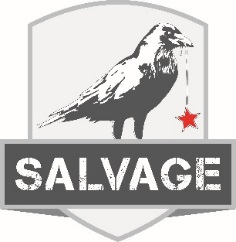 $46.00 per guest. Excludes tax & gratuity. Includes Non- Alcoholic Beverage of ChoiceSaladWedge SaladEntrees8oz Filet MignonFilet Mignon / Baked Potato / Seasonal Vegetables12oz Slow Roasted Prime RibPrime Rib / Baked Potato / Seasonal VegetablesChicken Linguine PrimaveraLinguine / Artichoke Hearts / Sun-Dried Tomatoes / Zucchini / Yellow Squash / Carrots / White Wine Butter Garlic Sauce / Grilled Chicken BreastGrilled Scottish SalmonSalmon Filet / Wild Rice Pilaf / Seasonal VegetablesBéarnaise Chicken Grilled Chicken Breast / Asparagus / Béarnaise Sauce / Wild Rice Pilaf / Seasonal VegetablesDessertBread Pudding